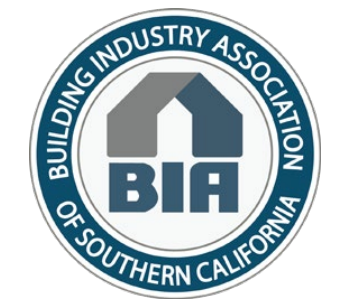 Building Industry Association, Southern California, Inc.Candidate QuestionnaireTHIS IS A CONFIDENTIAL DOCUMENT AND ANSWERS WILL NOT BE FOR PUBLIC CONSUMPTION OR ATTRIBUTION TO RESPONDANT.Name: 
Address:  
Daytime Phone: 
Cell Phone: 
Email: 
Occupation:Office Sought:  
Date of Election:Term Limits/Length?:Committee Name:  
Campaign ID: 
Campaign Treasurer & Contact Info: Mailing Address for Campaign Checks:Campaign Contribution Limit:Who are your key endorsements?  The below questions reference important issues that affect the Building Industry.  Use the below space to explain your position on these matters to help us better understand your thoughts on our industry.  Please elaborate on any answers you see fit.  1. Housing Demand: Would your city benefit from multi-family, townhome or apartment style living?YES		NO2. Do you support all styles of housing product as a means to help your city meet its Regional Housing Needs Assessment (RHNA) obligations? YES		NO3. Rent Controls:  Is it appropriate for a local government to adopt rent controls/caps/restrictions as a means of regulating the price of rental housing? YES		NO4. Inclusionary Zoning: Should local government officials require that a percentage of all new housing be set aside for people with low or moderate incomes, a practice referred to as “inclusionary zoning?”  YES		NO5. Development Impact Fees: Cities can collect User Fees (cost of city staff time) and Development Impact Fees (new housing service demand) of development.  As an elected official, would you ensure that user fees remain at cost recovery only, and that development impact fees are reigned in and thoroughly evaluated?YES		NO
6. Traffic/Roadway Impacts: Building homes near job centers can reduce the number of vehicles on the road.  Is new housing near the job centers in your city a priority for you?  7. Social Media: A common trend afflicting land use decisions involves the use of social media to amplify the voice of new construction opponents.  Often, this Not In My Backyard (NIMBY) opposition is a small group of several impassioned individuals, not representative of citywide views.  What tools and approaches will you utilize to weigh the merits of a proposal against prolific NIMBY opposition and assure all proposals are given fair and open consideration? 8. Slow growth and Ballot Box Zoning Initiatives:  Housing moratoriums, Legislated housing unit caps, and Ballot Box zoning measures continue to plague Orange County.  Do you Oppose these tactics, and will you actively and publicly campaign against any proposals within your jurisdiction? YES		NO9. Proposition 13: Should the property tax limits established for both residential and commercial property by the passage of Prop 13 in 1978 be modified or eliminated?  YES		NO10. Do you support lowering the threshold for imposing parcel taxes to a simple majority?YES		NO Signature ___________________________________________________________